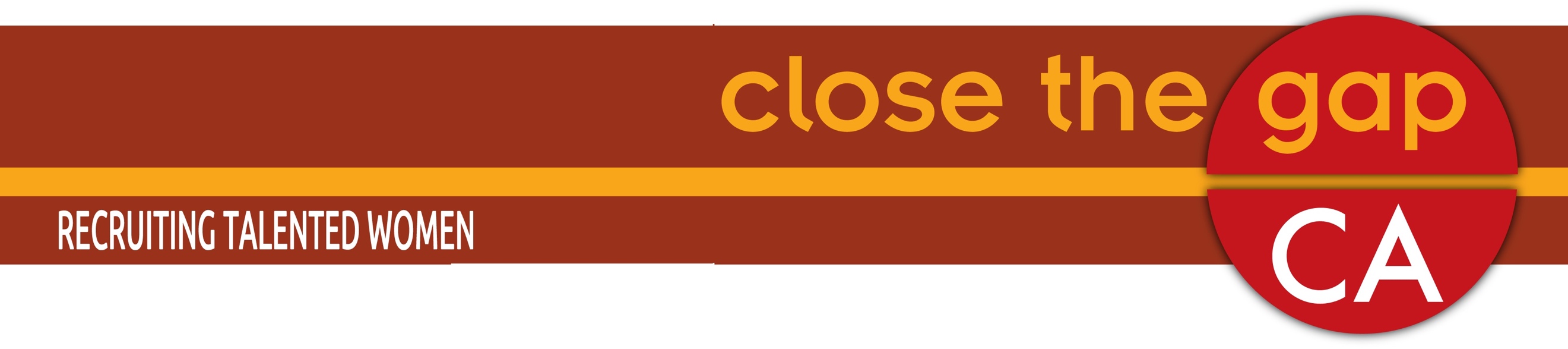 CLOSE THE GAP CA OFFERSPAID POLITICAL INTERNSHIP JANUARY – MAY 2018Close the gap CA is offering a paid internship this semester. Ten to fifteen hours a week in central Berkeley (walking distance from downtown Berkeley). Close the gap CA is a campaign to increase the number of progressive women serving in the California Legislature by recruiting viable, progressive women to run for open seats in targeted, winnable districts. The campaign recruits accomplished women who are pro-choice, pro-public school funding and support paths out of poverty. By partnering with CA progressive organizations, close the gap CA aims to achieve gender parity in the CA legislature in 2028. Last year, 21 women ran in our 17 targeted districts; 15 advanced to the general election, and 7 are now serving the in the legislature!The intern will support the fundraising staff for close the gap CA. The successful candidate will gain an understanding of political fundraising through work on several projects including event planning, donor research and data base management. Experience in Google Docs, Excel and Mail Chimp a plus. Please send cover letter and resume to Cynthia Brantly Pierce at cynthia@closethegapca.org.